Záznam z prieskumu trhu s edukačnými publikáciami za účelom overenia hospodárnostiNázov verejného obstarávateľa: 				ZŠ Petra ŠkrabákaPredmet zákazky:						Project 1 – pracovný zošitDôvod výberu konkrétnej zákazky:				vhodná na výučbu, požíva sa na škole Druh zákazky (tovary/služby /stavebné práce): 		tovary Kód CPV:							22112000-8 UčebnicePredpokladaná hodnota zákazky:                           		471,83 €Spôsob vykonania prieskumu trhu: 				na základe internetového prieskumuKritérium/Kritériá na vyhodnocovanie ponúk   		najnižšia cena s DPHzoznam oslovených (potenciálnych) dodávateľov :zoznam predložených ponúk:zoznam identifikovaných cenníkov/zmlúv/plnení:iné relevantné podklady preukazujúce vykonanie prieskumu trhu:Zoznam vylúčených uchádzačov a dôvod ich vylúčenia:	gorila.sk, Martinus – možnosť úhrady len kartou alebo dobierkouMartinus – vyššia cenaIdentifikácia úspešného uchádzača: 				preskoly.sk								Vajnorská 136/A								831 04 Bratislava		Cena úspešného uchádzača : 				477 €Spôsob vzniku záväzku: 					objednávkaPodmienky realizácie zmluvy:                         		všeobecné zmluvné podmienkyŠpecifikácia predmetu zákazky:				anglický jazyk – pracovný zošitMiesto a dátum vykonania prieskumu: 			Dolný Kubín, 28.8.2023Meno funkcia a podpis zodpovednej osoby (osoba zodpovedná za prieskum trhu a za overenie hospodárnosti):						Ing. Mária Studeničová, RŠ								Mgr. Katarína Lepetová, ZRŠPrílohy: 							Príloha č.1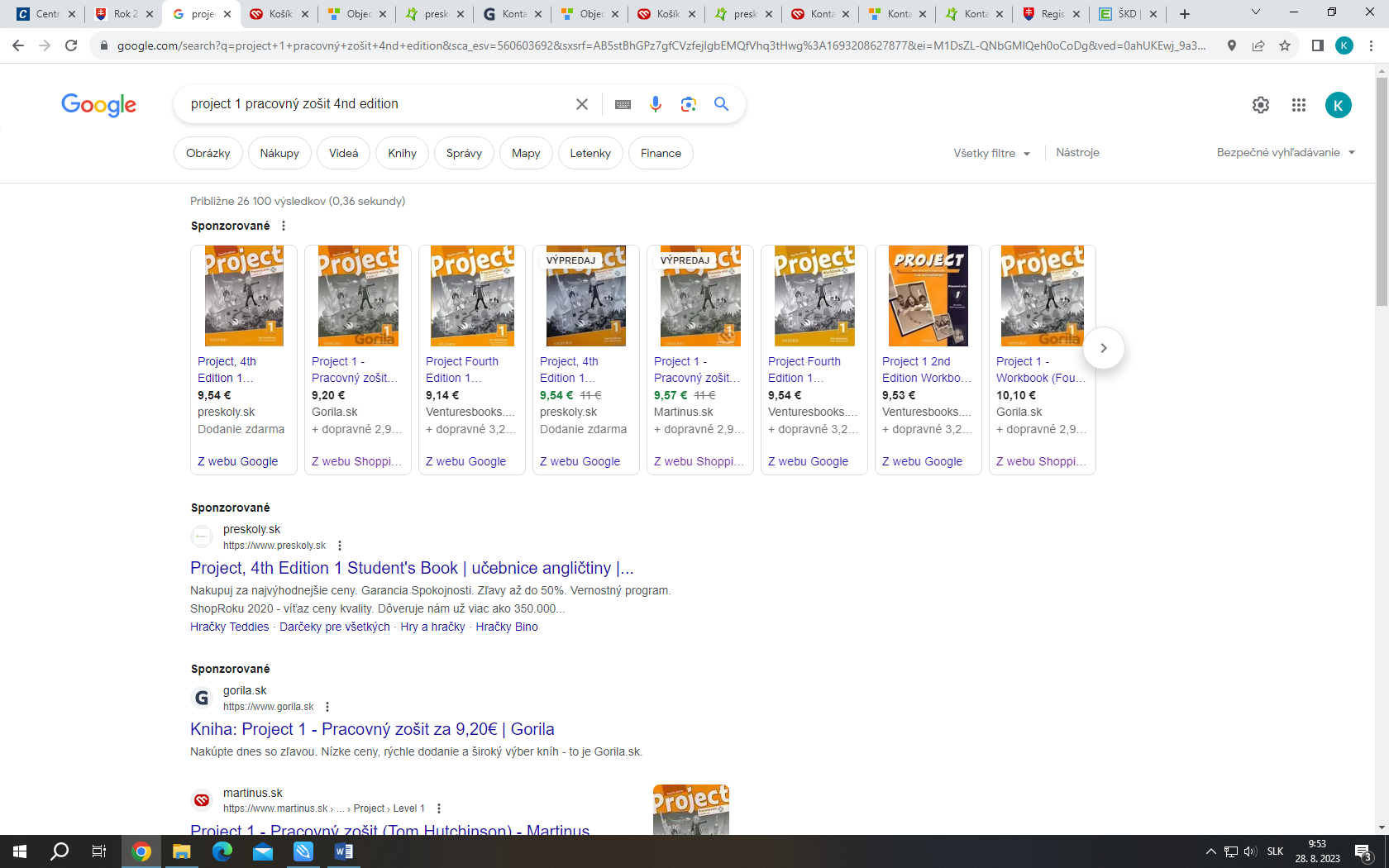 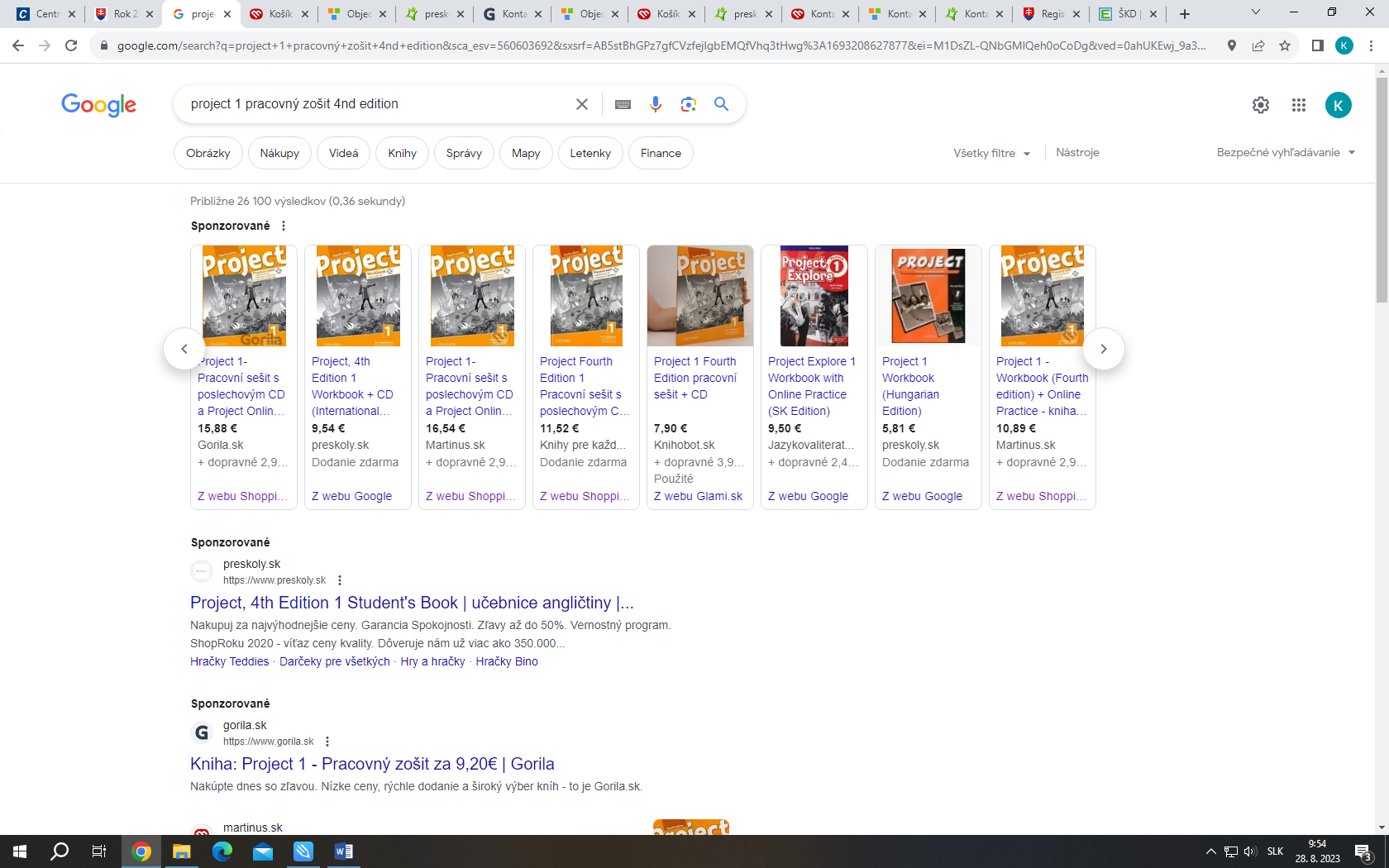 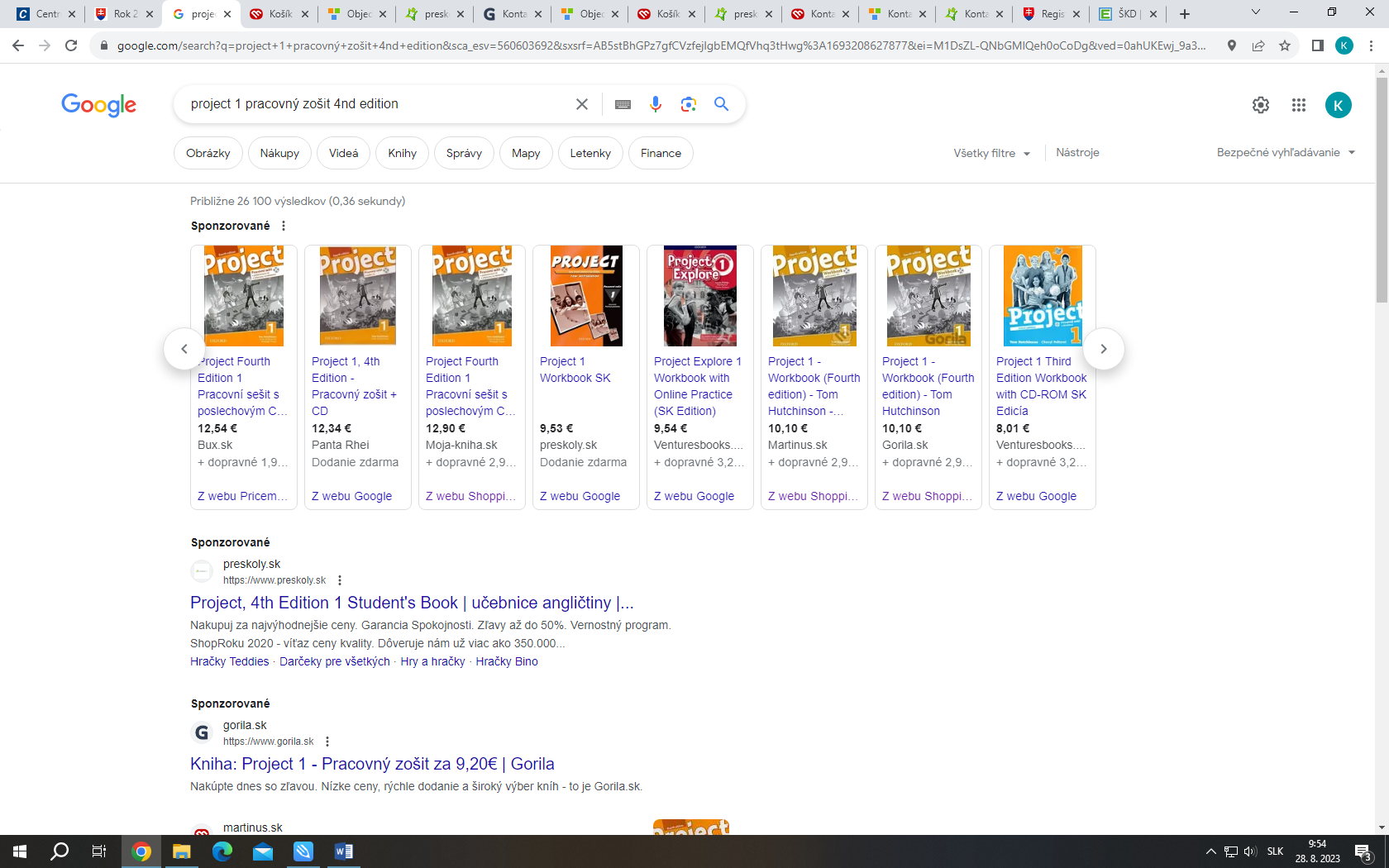 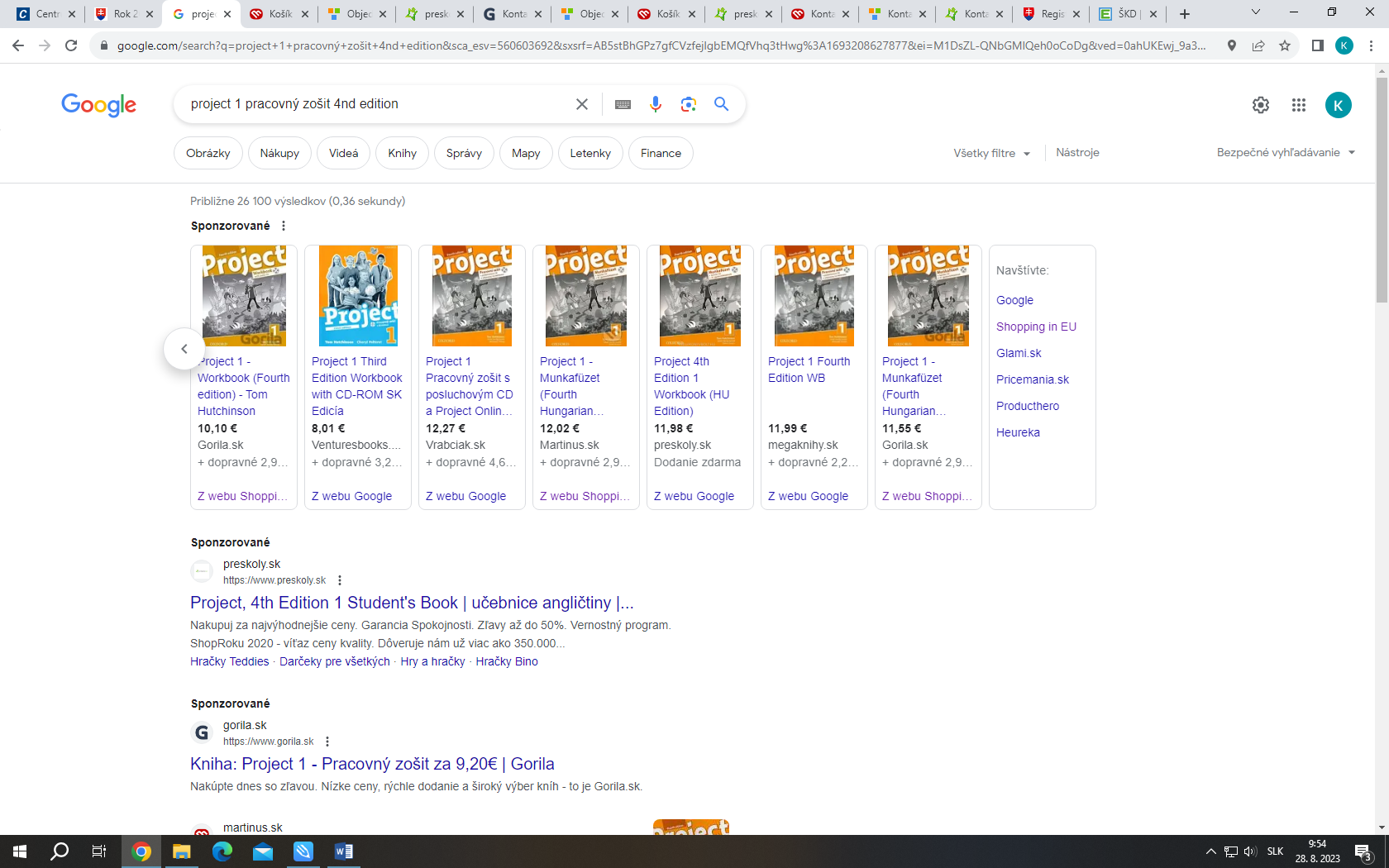 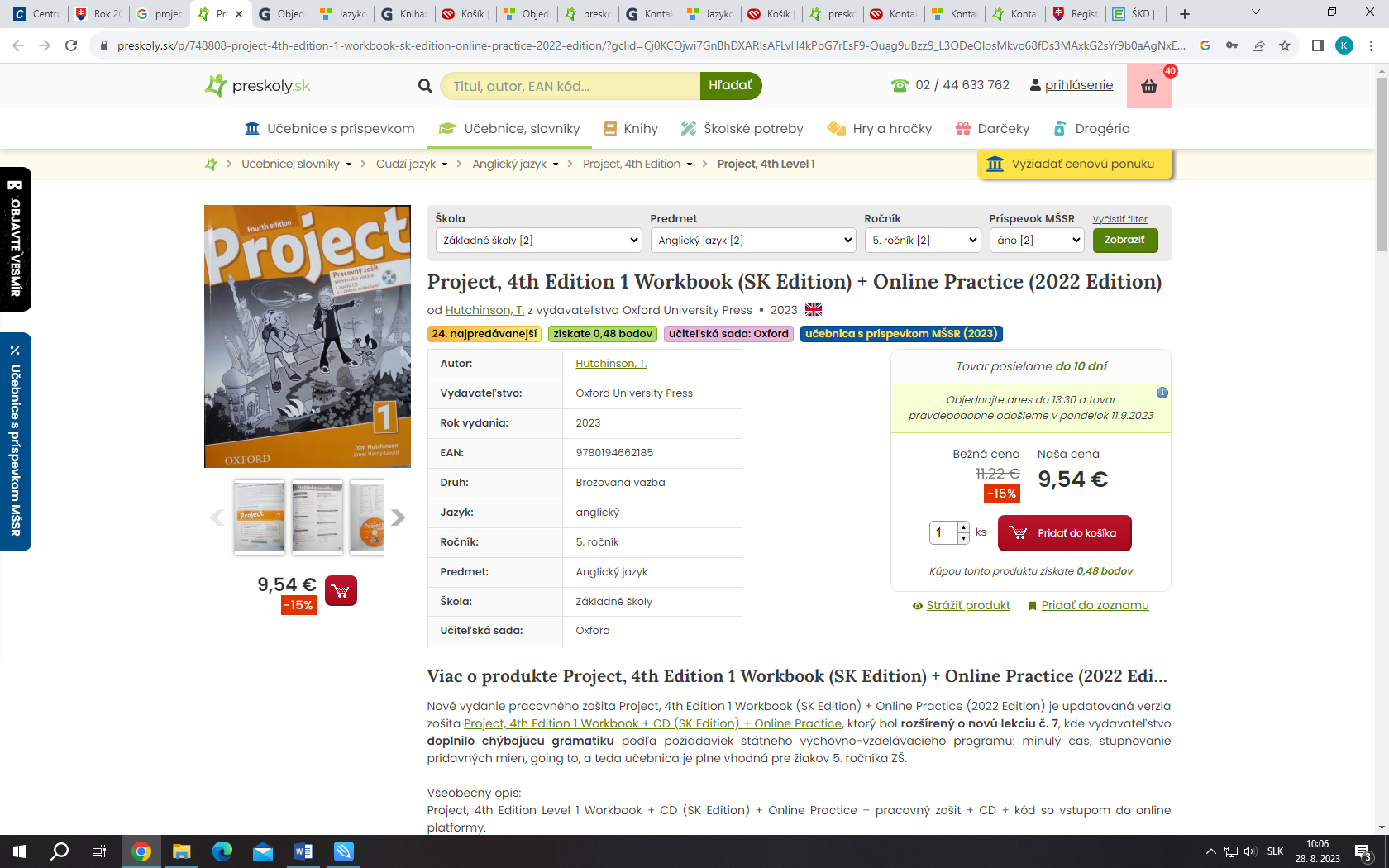 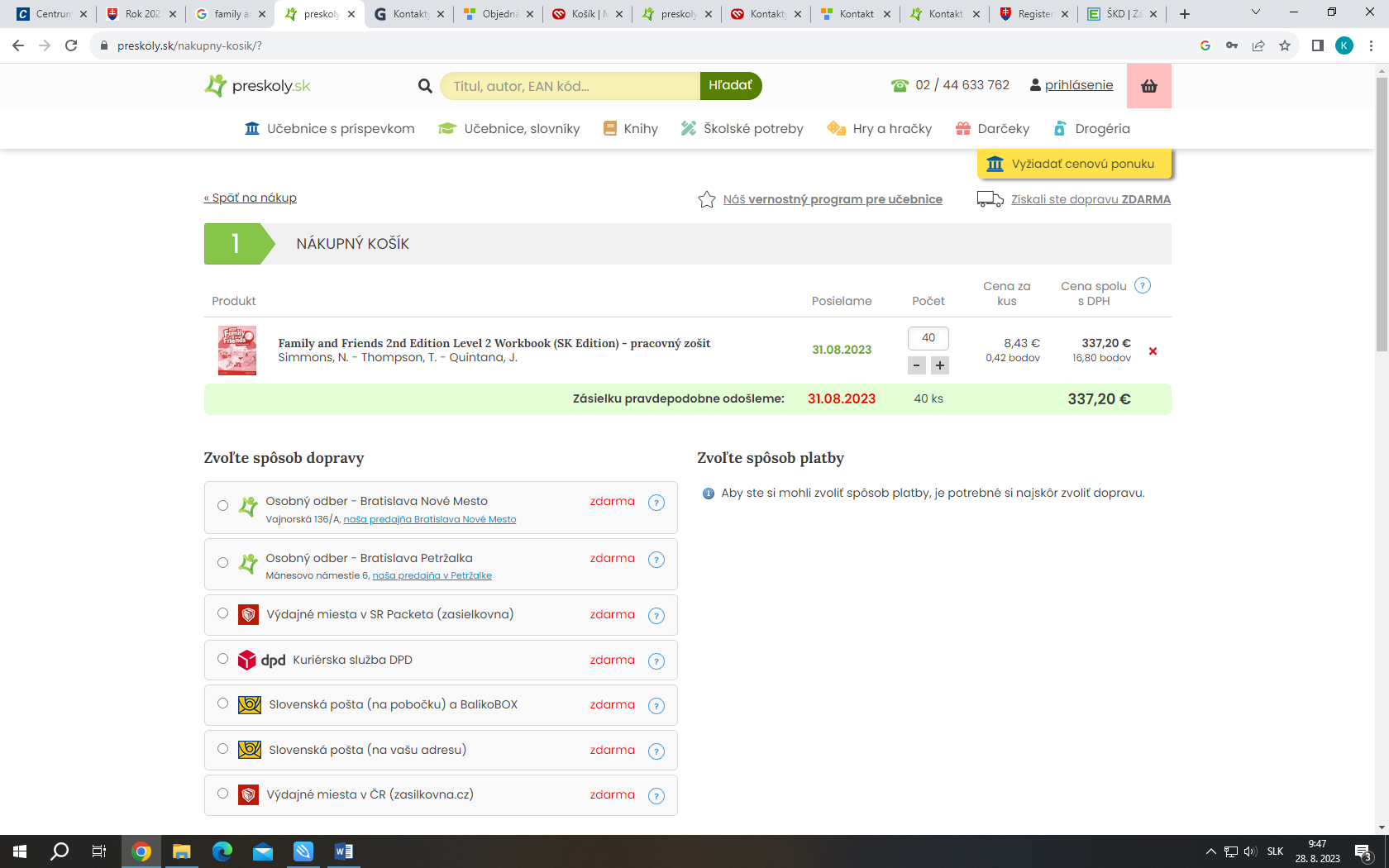 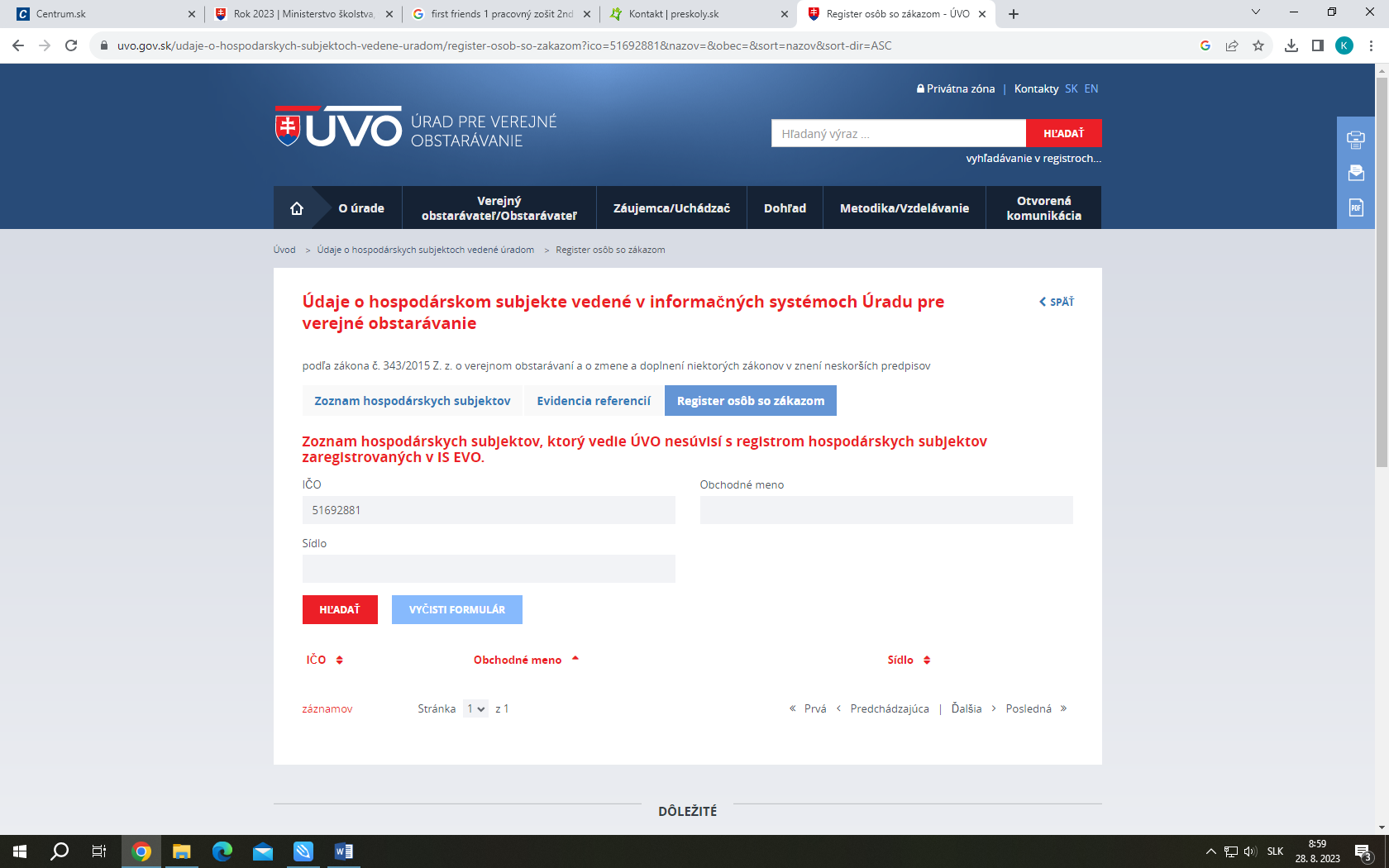 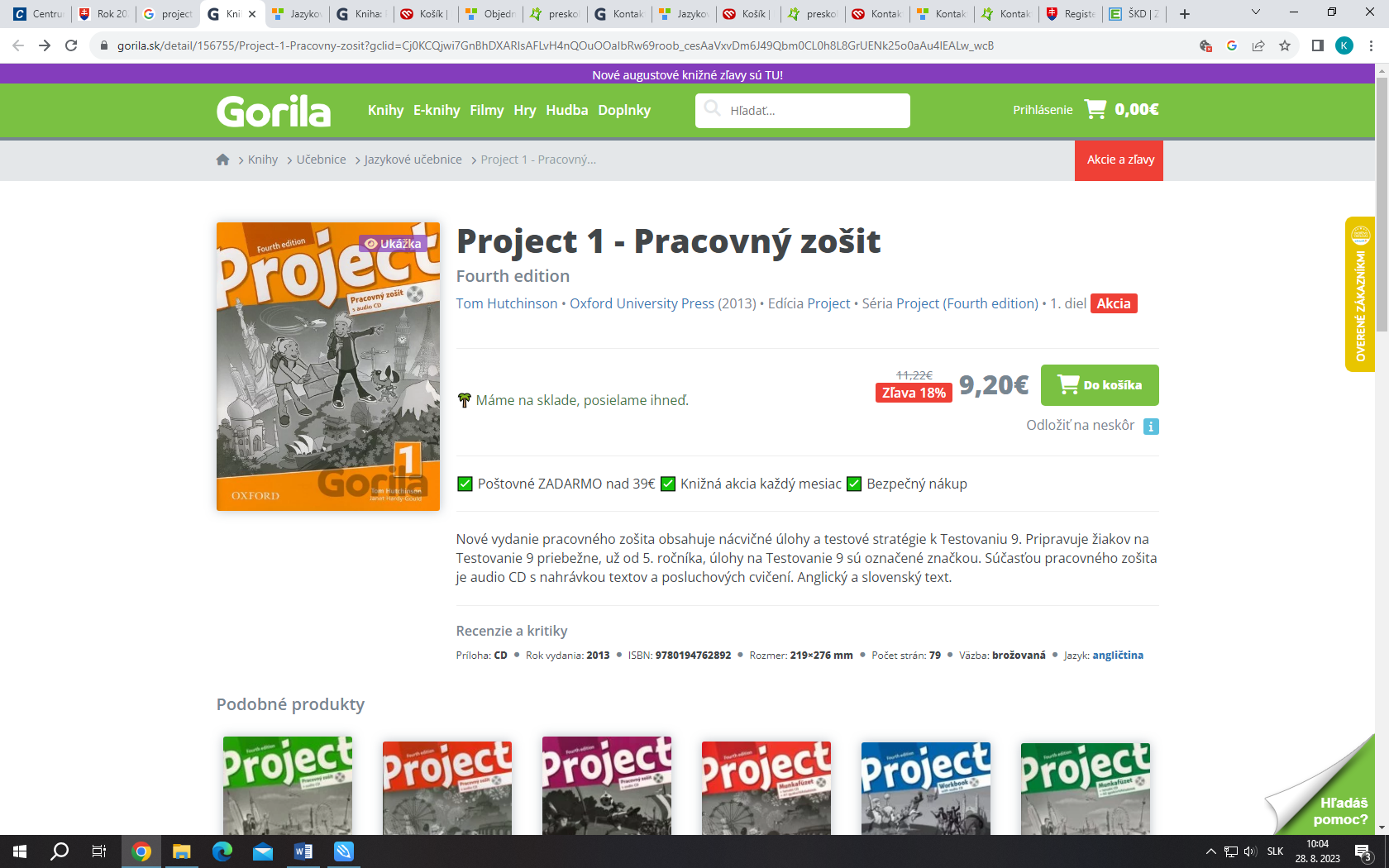 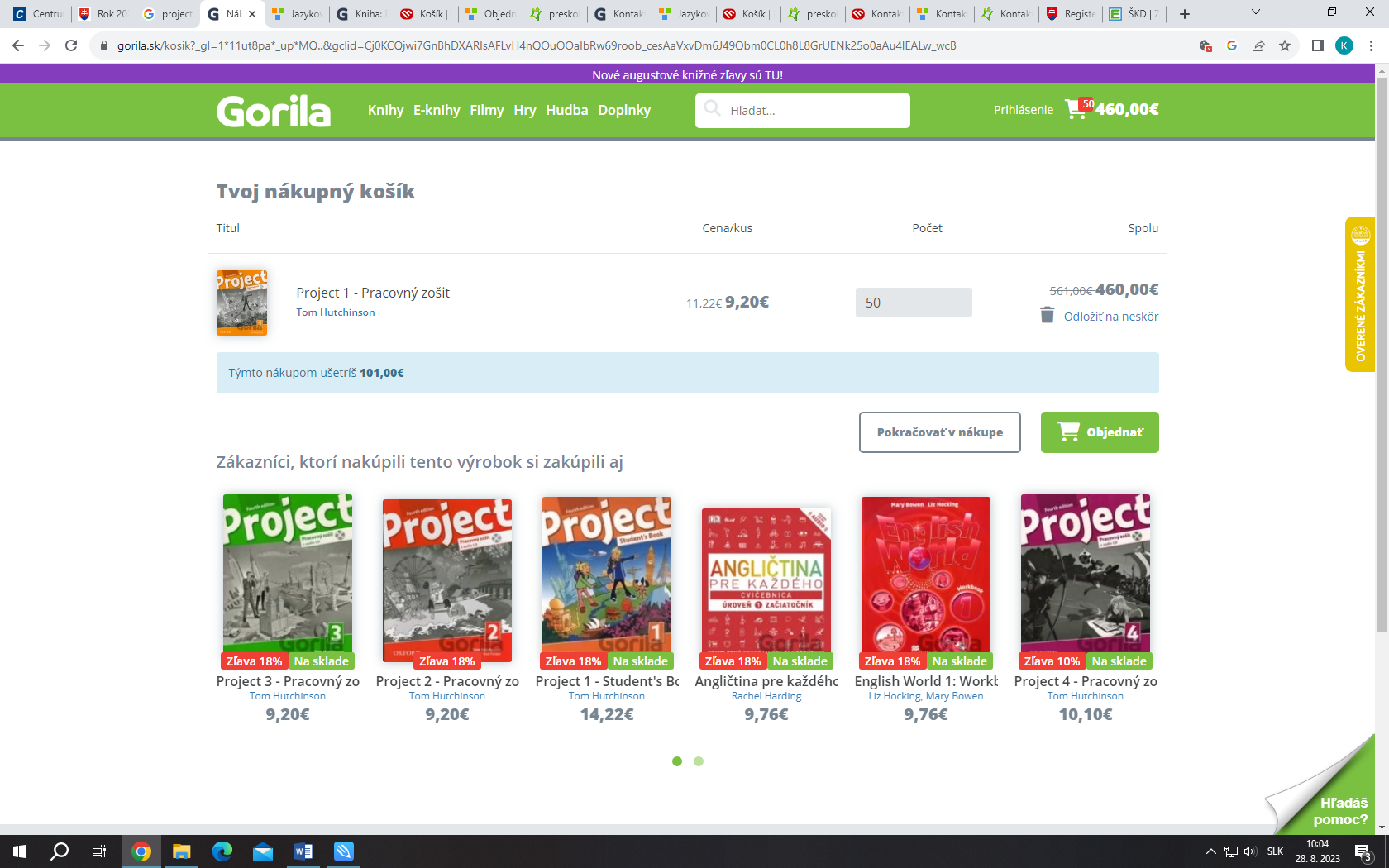 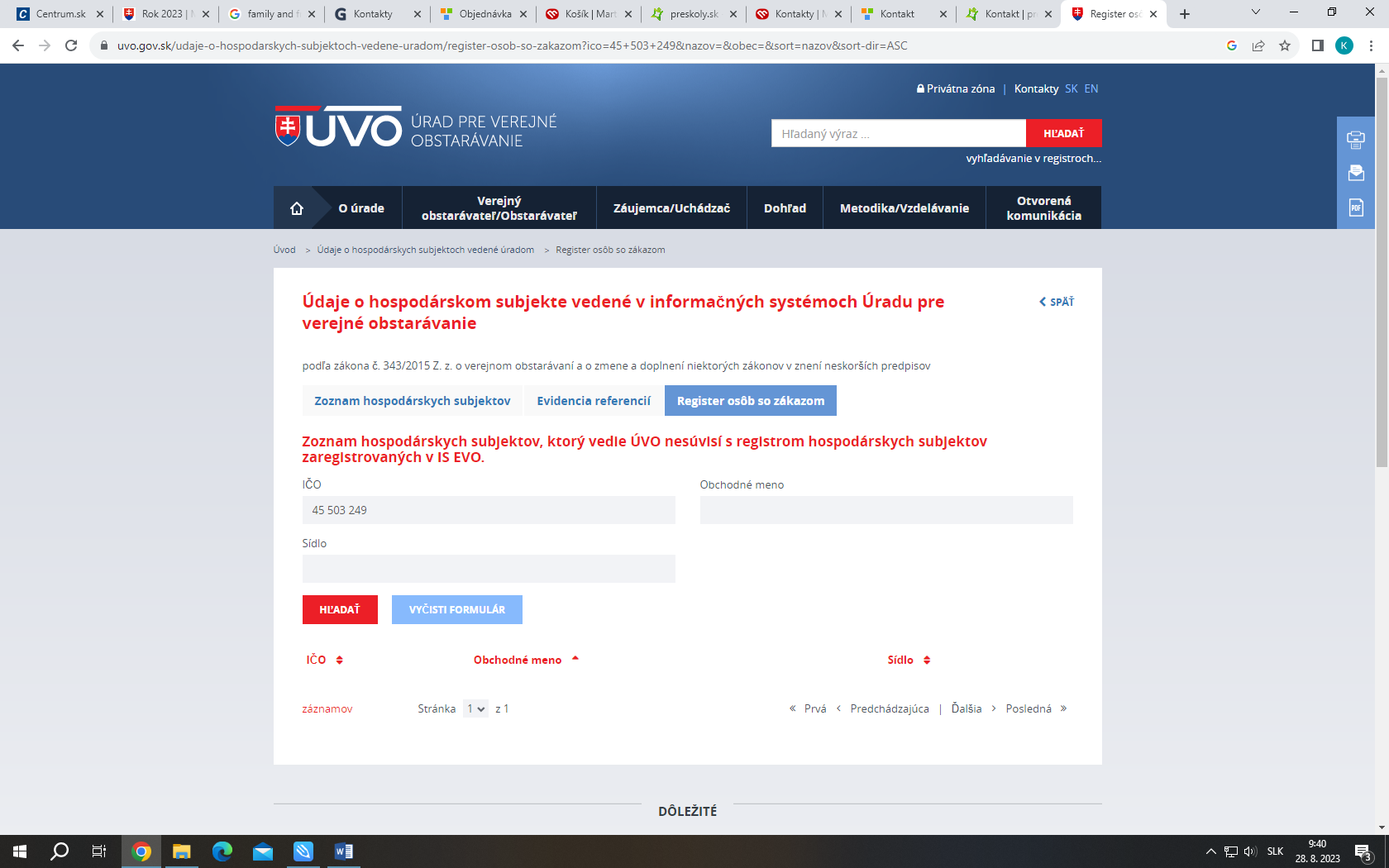 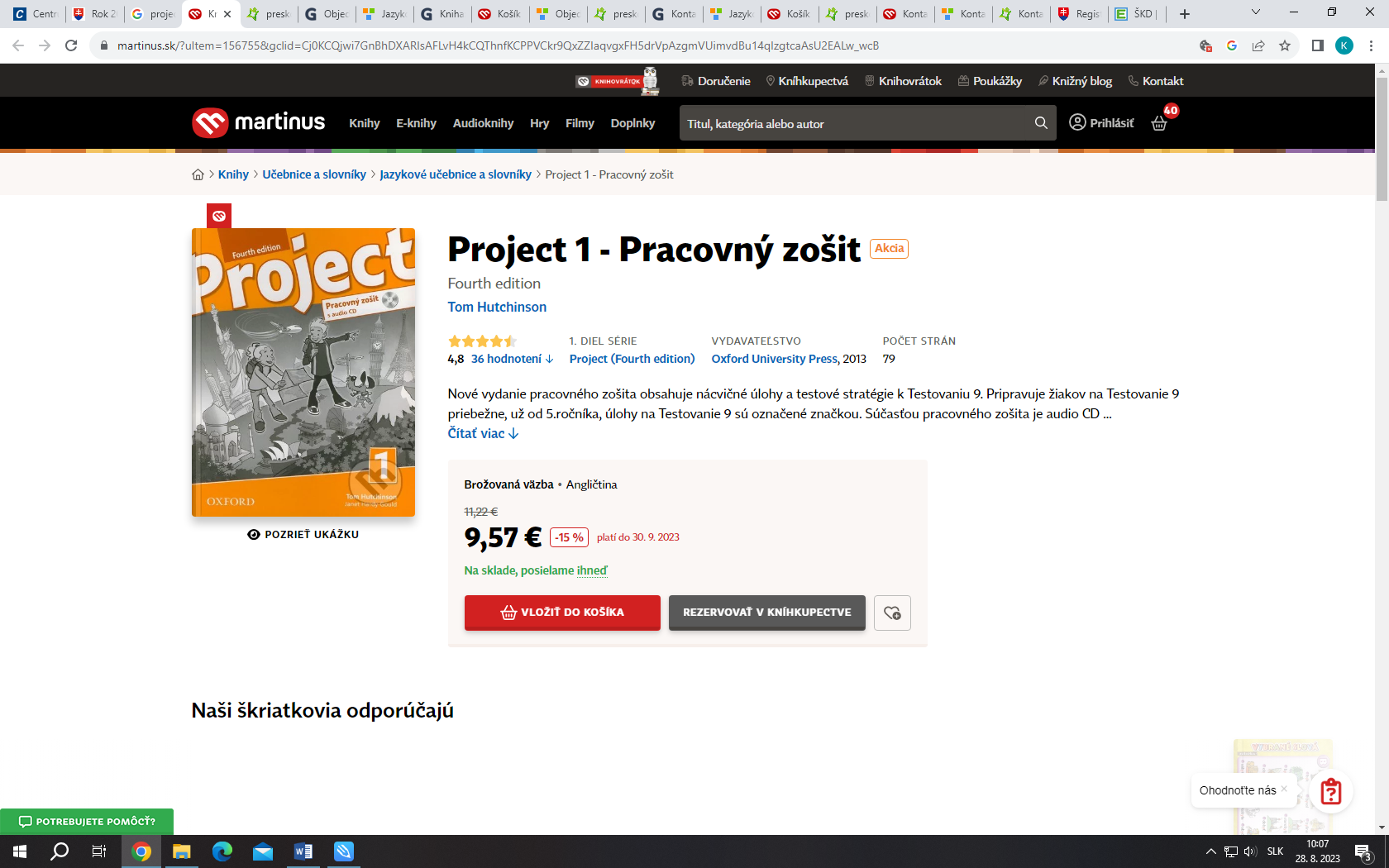 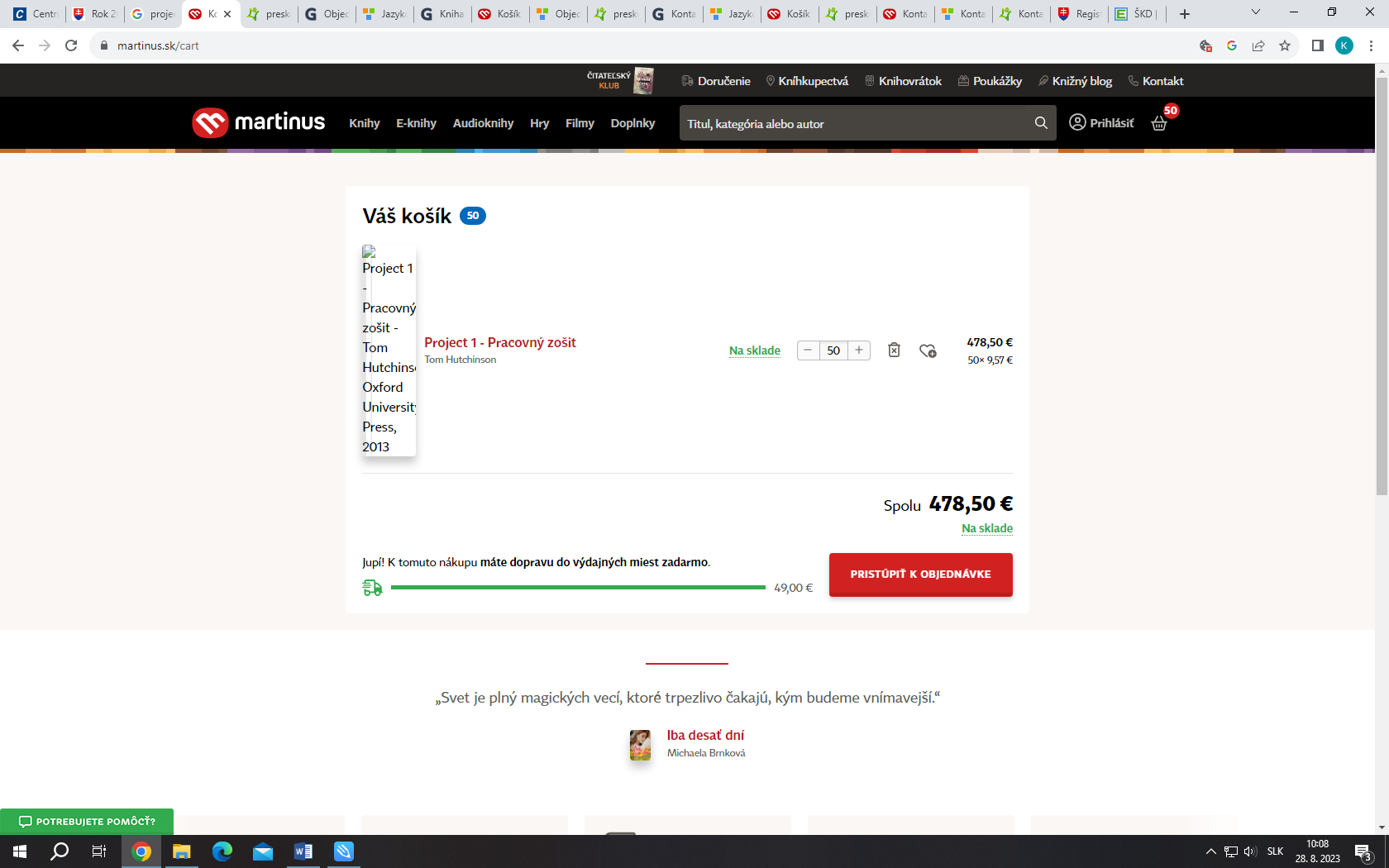 Názov osloveného (potenciálneho) dodávateľaDátum osloveniaSpôsob osloveniaOprávnenie dodávať predmet zákazky (áno/nie)Spôsob overenia oprávnenosti dodávať predmet zákazkyZákaz účasti vo verejnom obstarávaní (áno/nie)Spôsob overenia zákazu účasti vo verejnom obstarávaníPrijatá ponuka: áno/niepreskoly.sk, s.r.o.Vajnorská 136/A831 04 Bratislava28.8.2023Internetový prieskumánoOrsr.sknieUvo.go.skniegorila sk.Martinus, s.r.o. Gorkého 4036 01 Martin28.8.2023Internetový prieskumánoOrsr.sknieUvo.go.sknieMartinus, s.r.o. Gorkého 4036 01 Martin28.8.2023Internetový prieskumánoOrsr.sknieUvo.go.skánoNázov a sídlo uchádzača, ktorý predložil ponukuDátum a čas predloženia / dátum vyhodnoteniaNávrh na plnenie kritériaVyhodnotenie splnenia podmienokPoznámkapreskoly.sk, s.r.o.Vajnorská 136/A831 04 Bratislava28.8.2023Najnižšia cenaSplnilgorila sk.Martinus, s.r.o. Gorkého 4036 01 Martin28.8.2023Najnižšia cenaSplnilMartinus, s.r.o. Gorkého 4036 01 Martin28.8.2023Najnižšia cenaSplnilIdentifikácia zdroja údajuOdkaz na internetovú stránku (ak relevantné)Identifikovaná suma/hodnota kritériaPoznámkapreskoly.sk, s.r.o.Vajnorská 136/A831 04 BratislavaPríloha č.1 Printscreen obrazovky477 €Úspešný uchádzačgorila sk.Martinus, s.r.o. Gorkého 4036 01 MartinPríloha č.1 Printscreen obrazovky460 €Martinus, s.r.o. Gorkého 4036 01 MartinPríloha č.1 Printscreen obrazovky478,50 €